Túrakód: TK-2021_+  /  Táv.: 97,7 km  Szintidő: 7:15 óra, (átlagseb.: 13,48 km/h  /  Frissítve: 2021-01-27Túranév: Szent-S-kör 2021_+ / Vöcsök tanösvényRésztávokhoz javasolt rész-szintidők (kerekített adatok, átlagsebességgel kalkulálva):Feldolgozták: Baráth László, Hernyik András, Valkai Árpád, 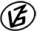 Tapasztalataidat, élményeidet őrömmel fogadjuk! 
(Fotó és videó anyagokat is várunk.)RésztávRésztávRész-szintidőRész-szintidőTK-2021_+_01-szRajt-Cél  (Dózsa-ház) - Serházzugi ártézikút0:450:45TK-2021_+_02-szSerházzugi ártézikút - Csukásparti harangláb0:521:37TK-2021_+_03-szCsukásparti harangláb  - Fehértói Csatornaőrház0:342:11TK-2021_+_04-szFehértói Csatornaőrház  - Pétermonostorai temető0:282:38TK-2021_+_05-szPétermonostorai temető  – Pétermonostorai temető (mérésen kívül)min.: 0:052:38TK-2021_+_06-szPétermonostorai temető  – Dong-éri-Főcsatorna (1)0:182:57TK-2021_+_07-szDong-éri-Főcsatorna (1) - Vöcsök tanösvény0:123:10TK-2021_+_08-szVöcsök tanösvény  - Péteri-tó (mérésen kívül)min.: 0:053:10TK-2021_+_09-szPéteri-tó  - Vöcsök tanösvény (mérésen kívül)min.: 0:053:10TK-2021_+_10-szPéteri-tó  - Hétvezér emlékmű0:383:55TK-2021_+_11-szHétvezér emlékmű - Hétvezér emlékmű (mérésen kívül)min.: 0:053:55TK-2021_+_12-szHétvezér emlékmű - Bagi-féle szélmalom0:164:11TK-2021_+_13-szBagi-féle szélmalom - Dong-éri-Főcsatorna (2)0:354:47TK-2021_+_14-szDong-éri-Főcsatorna (2) - Dong-éri-Főcsatorna (tork.)0:365:23TK-2021_+_15-szDong-éri-Főcsatorna (tork.) - Rajt-Cél (Dózsa-ház)1:527:15